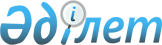 О внесении изменений и дополнений в решение маслихата Мамлютского района Северо-Казахстанской области от 30 декабря 2021 года № 16/12 "Об утверждении бюджета Пригородного сельского округа Мамлютского района Северо-Казахстанской области на 2022-2024 годы"Решение маслихата Мамлютского района Северо-Казахстанской области от 29 июля 2022 года № 24/4
      Маслихат Мамлютского района Северо-Казахстанской области РЕШИЛ:
      1. Внести в решение маслихата Мамлютского района Северо-Казахстанской области "Об утверждении бюджета Пригородного сельского округа Мамлютского района Северо-Казахстанской области на 2022-2024 годы" от 30 декабря 2021 года № 16/12 следующие изменения и дополнения:
      пункт 1 изложить в новой редакции: 
      "1. Утвердить бюджет Пригородного сельского округа Мамлютского района Северо-Казахстанской области на 2022-2024 годы согласно приложениям 1, 2 и 3 соответственно, к настоящему решению, в том числе на 2022 год в следующих объемах:
      1) доходы –32579,3 тысячи тенге, 
      налоговые поступления – 2065 тысячи тенге;
      неналоговые поступления – 208 тысяч тенге;
      поступлениям от продажи основного капитала – 0 тысяч тенге;
      поступления трансфертов – 30306,3 тысяч тенге;
      2) затраты – 32784 тысячи тенге;
      3) чистое бюджетное кредитование -0 тысяч тенге,
      бюджетные кредиты - 0 тысяч тенге,
      4) сальдо по операциям с финансовыми активами – 0 тысяч тенге,
      приобретение финансовых активов – 0 тысяч тенге;
      поступление от продажи финансовых активов государства – 0 тысяч тенге;
      5) дефицит (профицит) бюджета – -204,7 тысяч тенге;
      6) финансирование дефицита (использование профицита) бюджета – 0,3 тысяч тенге;
      поступление займов -0 тысяч тенге,
      погашения займов -0 тысяч тенге,
       используемые остатки бюджетных средств – 204,7 тысяч тенге.";
      дополнить пунктом 5-1, 5-2 следующего содержания:
      "5-1. Направить свободные остатки бюджетных средств, сложившихся на 1 января 2022 года в сумме 204,7 тысяч тенге на расходы по бюджетным программам согласно приложению 4.
      5-2. Учесть в бюджете сельского округа на 2022 год целевые текущие трансферты, передаваемые из районного бюджета в бюджет сельского округа в сумме 2387,3 тысяч тенге.".
      Приложение 1 к указанному решению изложить в новой редакции согласно приложению 1 к настоящему решению.
      Указанное решение дополнить приложением 4, согласно приложению 2 к настоящему решению.
      2. Настоящее решение вводится в действие с 1 января 2022 года. Бюджет Пригородного сельского округа Мамлютского района Северо-Казахстанской области на 2022 год Направление свободных остатков бюджетных средств, сложившихся на 1 января 2022 года
					© 2012. РГП на ПХВ «Институт законодательства и правовой информации Республики Казахстан» Министерства юстиции Республики Казахстан
				
      Секретарь маслихата Мамлютского районаСеверо-Казахстанской области 

Р. Нурмуканова
Приложение 1к решению маслихатаМамлютского районаСеверо-Казахстанской областиот 29 июля 2022 года№ 24/4Приложение 1 к решениюмаслихата Мамлютского района Северо-Казахстанской областиот 30 декабря 2021 года№ 16/12
Категория
Категория
Категория
Наименование
Сумма, тысяч тенге
Класс
Класс
Наименование
Сумма, тысяч тенге
Подкласс
Наименование
Сумма, тысяч тенге
1
2
3
4
5
1) Доходы
32579,3
1
Налоговые поступления
2065
01
Подоходный налог
0
2
Индивидуальный подоходный налог
0
04
Налоги на собственность
2065
1
Налоги на имущество
89
3
Земельный налог
19
4
Налог на транспортные средства 
1957
2
Неналоговые поступления
208
01
Доходы от государственной собственности
208
5
Доходы от аренды имущества, находящегося в государственной собственности
208
3
Поступления от продажи основного капитала
0
4
Поступления трансфертов
30306,3
02
Трансферты из вышестоящих органов государственного управления
30306,3
3
Трансферты из районного (города областного значения) бюджета
30306,3
Функциональная группа
Функциональная группа
Функциональная группа
Наименование
Сумма, тысяч тенге
Администратор бюджетных программ
Администратор бюджетных программ
Наименование
Сумма, тысяч тенге
Программа
Наименование
Сумма, тысяч тенге
Программа
1
2
3
4
5
2) Затраты
32784
01
Государственные услуги общего характера
28630,3
124
Аппарат акима города районного значения, села, поселка,сельского округа
28630,3
001
Услуги по обеспечению деятельности акима города районного значения, села, поселка, сельского округа
28630,3
07
Жилищно-коммунальное хозяйство
2602,4
124
Аппарат акима города районного значения, села, поселка, сельского округа
2602,4
008
Освещение улиц в населенных пунктах
892,4
009
Обеспечение санитарии населенных пунктов
630
014
Организация водоснабжения населенных пунктов
1080
12
Транспорт и коммуникации
432
124
Аппарат акима города районного значения, села, поселка, сельского округа
432
013
Обеспечение функционирования автомобильных дорог в городах районного значения, селах , поселках, сельских округах 
432
13
Прочие
1119
124
Аппарат акима города районного значения, села, поселка, сельского округа
1119
040
Реализация мероприятий для решения вопросов обустройства населенных пунктов в реализацию мер по содействию экономическому развитию регионов в рамках Государственной программы развития регионов до 2025 года
1119
15
Трансферты
0,3
124
Аппарат акима города районного значения, села, поселка, сельского округа
0,3
048
Возврат неиспользованных(недоиспользованных) целевых трансфертов
0,3
3) Чистое бюджетное кредитование
0
Бюджетные кредиты
0
5
Погашение бюджетных кредитов
0
4) Сальдо по операциям с финансовыми активами
0
Приобретение финансовых активов
0
 6
Поступления от продажи финансовых активов государства
0
5) Дефицит (профицит) бюджета
-204,7
6) Финансирование дефицита (использование профицита ) бюджета
204,7
7
Поступления займов
0
16
Погашение займов
0
Категория
Категория
Категория
Наименование
Сумма, тысяч тенге
Сумма, тысяч тенге
Класс
Класс
Наименование
Сумма, тысяч тенге
Подкласс
Наименование
Сумма, тысяч тенге
8 
Используемые остатки бюджетных средств
204,7
01
Остатки бюджетных средств
204,7
1
Свободные остатки бюджетных средств
204,7Приложение 2к решению маслихатаМамлютского районаСеверо-Казахстанской областиот 29 июля 2022 года № 24/4Приложение 4к решению маслихатаМамлютского районаСеверо-Казахстанской областиот 30 декабря 2021 года№ 16/12
Функциональная группа
Функциональная группа
Функциональная группа
Функциональная группа
Наименование
Сумма, тысяч тенге
Администратор бюджетных программ
Администратор бюджетных программ
Администратор бюджетных программ
Наименование
Сумма, тысяч тенге
Программа
Программа
Наименование
Сумма, тысяч тенге
1
2
3
4
5
01
Государственные услуги общего характера 
204,4
124
Аппарат акима города районного значения, села, поселка, сельского округа
204,4
008
Освещение улиц в населенных пунктах
204,4
15
Трансферты 
0,3
124
Аппарат акима города районного значения, села, поселка, сельского округа
0,3
048
Возврат неиспользованных (недоиспользованных) целевых трансфертов
0,3
Всего:
204,7